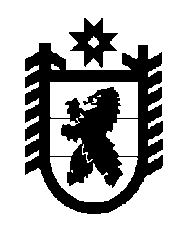 Российская Федерация Республика Карелия    РАСПОРЯЖЕНИЕГЛАВЫ РЕСПУБЛИКИ КАРЕЛИЯВнести в состав Комиссии при Главе Республики Карелия  по государственным наградам (далее – Комиссия), утвержденный Указом Главы Республики Карелия от 26 ноября 2010 года № 182  (Собрание законодательства Республики Карелия, 2010, № 11, ст. 1411; 2011, № 6, ст. 860; № 8, ст. 1205; 2012, № 2, ст. 241; № 7,  ст. 1318; 2013, № 6,                  ст. 992;  2014, № 2, ст. 181; № 3, ст. 376; № 4, ст. 576; № 10, ст. 1809),    с изменениями, внесенными распоряжением Главы Республики Карелия от 9 декабря 2014 года № 427-р, следующие изменения: указать новые должности следующих лиц:Моисеев А.А. – заместитель Главы Республики Карелия – Руководитель Администрации Главы Республики Карелия, председатель Комиссии;Баев В.Г. – заместитель Главы Республики Карелия по региональной политике, заместитель председателя Комиссии;2) включить в состав Комиссии Голубченко А.В. – заместителя Министра здравоохранения и социального развития Республики      Карелия – начальника управления стратегического развития; 3) исключить из состава Комиссии Баскина В.А.            Глава Республики  Карелия                                                             А.П. Худилайненг. Петрозаводск31 марта 2015 года № 104-р